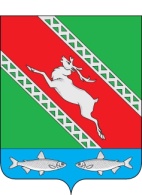 РОССИЙСКАЯ ФЕДЕРАЦИЯИРКУТСКАЯ ОБЛАСТЬДума муниципального образования «Катангский район»  Р Е Ш Е Н И Еот 17.12.2019г.                  с. Ербогачен                                   № 4/18Об утверждении прогнозного плана приватизации муниципального    имущества МО «Катангский район»на 2020 годВ соответствии с Федеральным законом от 21 декабря 2001 года                   № 178-ФЗ «О приватизации государственного и муниципального имущества», Положением о порядке приватизации имущества, находящегося в                  собственности муниципального образования «Катангский район»,  утвержденного решением Думы муниципального образования «Катангский район» 23 марта 2011 года № 1/7, руководствуясь статьей 49 Устава муниципального образования «Катангский район», Дума муниципального образования «Катангский район»РЕШИЛА:1. Утвердить прогнозный план приватизации муниципального имущества                                 муниципального образования «Катангский район» на 2020 год (прилагается).2. Настоящее решение опубликовать на официальном сайте                    администрации муниципального образования «Катангский район» и в                   муниципальном вестнике муниципального образования «Катангский район».Председатель ДумыМО «Катангский район»                                                                    Н. М. ЛукичеваМэр МО «Катангский район»                                                            С. Ю. ЧонскийПриложение к решениюДумы МО «Катангский район»от 17.12.2019г. № 4/18ПРОГНОЗНЫЙ ПЛАН ПРИВАТИЗАЦИИ МУНИЦИПАЛЬНОГО                    ИМУЩЕСТВА МО «КАТАНГСКИЙ РАЙОН» НА 2020 ГОД1. Цели и задачи приватизации муниципального имущества МО «Катангский район» на 2020 год
Прогнозный план приватизации муниципального имущества на 2020 год  разработан в соответствии с Федеральным законом от 21 декабря 2001 года                  № 178-ФЗ «О приватизации государственного и муниципального имущества», п. 3.6 Положения о порядке приватизации имущества, находящегося в                   собственности муниципального образования «Катангский район»,                       утвержденного решением Думы муниципального образования «Катангский район» № 1/7 от 23 марта 2011 года.  Приватизация муниципального имущества нацелена на повышение                эффективности управления муниципальной собственностью и обеспечение планомерности процесса приватизации.Основными задачами осуществления приватизации муниципального имущества в 2020 году являются: приватизация муниципального имущества, не задействованного в                  обеспечении функций и задач местного самоуправления;формирование доходов бюджета муниципального образования                     «Катангский район».
2. Перечень объектов муниципального имущества МО «Катангский район»,  подлежащих приватизации в 2020 годуДвижимое имущество:№№п/пНаименование транспортного средстваХарактеристика объектаПредполагаемые сроки приватизацииБалансовая стоимостьна 01.01.2019(руб.)Остаточная стоимостьна 01.01.2019(руб.)Прогнозируемый объем поступлений доходов(руб.)1Грузовой –бортовой автомобиль Урал -4320Идентификационный номер (VIN): отсутствуетМодель, № двигателя: 404077                               № шасси: 119561              № кузова: отсутствует              Гос.номер: С250ЕК 38                           Год выпуска: 1989                               Цвет: Зеленый 1 полугодие 2020 года12 675,000,00Будет определен в соответствии с отчетом об оценке стоимости имущества